ПРАВИЛАза организиране, провеждане и отчитане на вътрешните конкурси за научни изследвания, финансирани целево от държавния  бюджет Варна, 20201. Вътрешните конкурси за присъщата на висшите училища научна дейност, финансирани целево от държавния бюджет, се организират, провеждат и отчитат в съответствие с Наредбата на МОН от 16.09.2016г., приетите от АС на 27.01.2020 г. (Протокол № 10) „Система от показатели за оценка, наблюдение и отчитане на резултатите от конкурса за научни проекти, финансирани целево от държавния бюджет” и заповед на Ректора за обявяване на вътрешните конкурси за научни изследвания в звената на ТУ-Варна.2. В конкурсите за финансиране на проекти могат да участват преподаватели на основен или допълнителен трудов договор в ТУ-Варна, докторанти, студенти и колективи от Университета, а също така преподаватели, изследователи и докторанти от други научни организации и университети. Ръководител на научноизследователския колектив е преподавател от ТУ-Варна, притежаващ образователната и научна степен „доктор“ или заемащ академичната длъжност „доцент“ или „професор“.3. Предложенията за финансиране на проектите се класират от Централна конкурсна комисия (ЦКК).В конкурсната процедура с помощни функции участват конкурсните комисии на основните звена.Комисиите се назначават от Ректора по предложение на съветите на основните звена.Членовете на комисиите са хабилитирани лица или по изключение нехабилитирани, притежаващи образователно-научна степен „доктор”.Членовете на централната конкурсна комисия не могат да ръководят и участват в колективи на предлаганите проекти (с изключение на проектите в помощ на докторанти), както и да ги рецензират.4. Предложенията, както и окончателните отчети на класираните проекти, се рецензират от две хабилитирани лица в съответната научна област или близка до нея, които се предлагат от Централната конкурсна комисия. Рецензентите на проектите в помощ на докторанти и в подкрепа на клубната дейност се предлагат от конкурсните комисии на основните звена и се утвърждават от ЦКК. Поне един от рецензентите не работи по договор с ТУ–Варна. По изключение един от рецензентите може да е нехабилитирано лице,  притежаващо образователно-научната степен  „доктор”. Не може да бъде рецензент: член на първичното звено (катедра, секция), от което е Ръководителят на разглеждания проект, а също така преподавател който е ръководител на проект от същия конкурс.5. Рецензентите депозират рецензиите в срок до 10 дни от получаването на материалите за конкурса.6. Заплащането на рецензентите на предложенията за участие в конкурса се извършва със специално предвидени в общата субсидия средства. Средствата за заплащане на хонорарите за рецензиите на отчетите на проектите се предвиждат в техните план-сметки.7. Договорите с ръководителите на класираните проекти се сключват в 10 дневен срок след решението на ЦКК за окончателното класиране.8. По сключените договори не се изплащат възнаграждения на участниците.9. При изработване на стендове, опитни уредби, опитни образци и комплектация за тях, могат да се ползват, в рамките на 20% от стойността на проекта, услуги от университетски звена, работещи чрез ВТП, в които не участват членове от колектива, разработващ проекта.10. Закупуването на материалните активи се извършва в съответствие със Закона за обществените поръчки (ЗОП) и съпътстващите го подзаконови и поднормативни актове в ТУ-Варна, отнесени към  конкретния проект. Доставките се осъществяват по установения в Университета ред.11. Със средствата за материални разходи не могат да се закупуват телефонни и мобилни апарати, обзавеждане, битови уреди.12. Средствата от проектите не могат да се изразходват за заплащане на телефонни и интернет услуги, ремонт на помещения (с изключение на инфраструктурните проекти). 13. Средствата за командировки по проекти от всички конкурси, с изключение на конкурса за частично финансиране на индивидуални участия в научни прояви (форуми и публикации в научни списания) не могат да надвишават 25% от стойността на проекта (за стартовите научни проекти до 30%). Тези средства могат да се изразходват за: командировъчни разходи, включително за заплащане на такси за правоучастие в научни форуми; частично финансиране на участие в научни форуми в чужбина.14. Ръководители и членове на колективи на проекти, в които са предвидени средства за командировки, не могат да ползват средства от Конкурса за частично финансиране на индивидуални участия в научни прояви.15. Средствата за публикуване не могат да превишават 20% от стойността на договора и са за заплащане на такси за правоучастие (без командировъчни разходи); такси за публикуване, включително в чужбина; за закупуване на трудове от научен форум, в който участват членове на колектива по договора.16. Всички услуги, свързани с отпечатване, копиране и подвързване, финансирани от средствата по „вътрешния” конкурс, се изпълняват само от Издателството на ТУ-Варна, освен ако това е технически невъзможно. Последното се документира с доклад от ръководителя на проекта, съгласуван с ръководителя на Издателството и утвърден от Зам. Ректора по НД.17. В стойността на договорите се включват отчисления за университета за обслужване на проектите в размер на 10%.18. Ръководителите на финансираните проекти представят междинни отчети за шестмесечието по изпълнението на проектите, съгласно срока указан в Календарния план за текущата година. 19. Най-малко една публикация по тематиката на всеки проект трябва да бъде докладвана на научна конференция или депозирана за печат до м. декември на текущата година. В публикациите задължително се отбелязва, че резултатите са получени по проект, финансиран от субсидията за научни изследвания в ТУ- Варна. Предимство се дава на проектите, в които се предвижда публикуване в списания с импакт фактор по системата Thomson Reuters Journal Citation Report и/или списания с импакт ранг индексирани в SCOPUS.20. Заедно с отчета, всеки ръководител на договор представя резюме на проекта и получените резултати в размер до 2 страници.21. Зам. Ректорът по НД осигурява отпечатването на общ за университета Информационен бюлетин за резултатите от конкурсите, във вид на сборник на резюметата на изпълнените проекти.22. За всички конкурси в сайта на Университета са поместени утвърдени от Ректора конкретни указания за съдържанието и формата на документите за: кандидатстване, разработване, отчитане и оценяване на проектите. Спазването на тези указания е задължително.23. Специфичните изисквания за отделните типове проекти съгласно Наредбата на МОН са изложени в указанията на съответната група проекти.24. Финансово-счетоводното обслужване на вътрешните конкурси за ТУ–Варна се извършва от счетоводството на университета.25.  В съответствие с чл. 9 (1) на Наредбата на МОН от 16.09.2016г. се формира постоянна партида „Текущо финансиране и подпомагане“ в размер до 10% от целевата субсидия за научна дейност.26. При непредставяне на междинен отчет или констатирани нарушения при изпълнението на проект, по предложение на Председателя на Централната конкурсна комисия, Ректорът може със заповед да намали финансирането или да прекрати изпълнението на съответния проект и да преразпредели освободените средства между останалите научноизследователски колективи, изпълняващи задълженията си по договорите.Забележка: 	1. Ограничението по т.17 е нормативно (Наредбата на МОН от 16.09.2016г.)2. Размерът на ограниченията по т. 9, 13, 15 и 25 се определят ежегодно от АС.Прието на АС на 27.01.2020 г. (Протокол № 10)							Ректор:                                                                                                           /проф. д-р инж. Венцислав Вълчев/  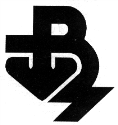 Технически университет - Варна